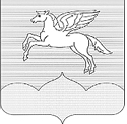  АДМИНИСТРАЦИЯГОРОДСКОГО ПОСЕЛЕНИЯ «ПУШКИНОГОРЬЕ»П О С Т А Н О В Л Е Н И Е 20.10.2017 г.  №163  Об  утверждении Порядка участиямуниципального служащего Администрациигородского поселения «Пушкиногорье» в управлении политической партией, участия всъезде (конференции) или общем собраниииной общественной организации, жилищного,жилищно-строительного, гаражного кооперативов,садоводческого, огороднического, дачногопотребительских кооперативов, товариществасобственников недвижимости, участия набезвозмездной основе в управлении указанныминекоммерческими организациями (кромеполитической партии) в качестве единоличногоисполнительного органа или вхождения в составих коллегиальных органов управления с разрешенияпредставителя нанимателя (работодателя)         В соответствии с п.3 ч.1 ст. 14 Федерального закона от 02.03.2007 №25-ФЗ «О муниципальной службе в Российской Федерации», п.2 ч.3 ст.21 Федерального закона от 25.12.2008 №27-ФЗ «О противодействии коррупции», в целях предотвращения конфликта интересов на муниципальной службе в Администрации городского поселения «Пушкиногорье», Администрация городского поселения «Пушкиногорье»ПОСТАНОВЛЯЕТ:Утвердить прилагаемый Порядок участия муниципального служащего Администрации городского поселения «Пушкиногорье» в управлении политической партией, участия в съезде (конференции) или общем собрании иной общественной организации, жилищного, жилищно-строительного, гаражного кооперативов, садоводческого, огороднического, дачного потребительских кооперативов, товарищества собственников недвижимости, участия на безвозмездной основе в управлении указанныминекоммерческими организациями (кроме политической партии) в качестве единоличного исполнительного органа или вхождения в состав их коллегиальных органов управления с разрешения представителя нанимателя (работодателя).Настоящее постановление вступает в силу с момента его официального опубликования.Контроль за исполнением настоящего постановления оставляю за собой.Глава Администрации городского поселения «Пушкиногорье»	                                     О.А. ШляхтюкПриложение к постановлениюАдминистрации городского поселения «Пушкиногорье» от 20.10.2017г  №163Порядок участия муниципального служащего Администрации городского поселения «Пушкиногорье» в управлении политической партией, участия в съезде (конференции) или общем собрании иной общественной организации, жилищного, жилищно-строительного, гаражного кооперативов, садоводческого, огороднического, дачного потребительских кооперативов, товарищества собственников недвижимости, участия на безвозмездной основе в управлении указанными некоммерческими организациями (кроме политической партии) в качестве единоличного исполнительного органа или вхождения в состав их коллегиальных органов управления с разрешения представителя нанимателя (работодателя)Настоящий Порядок участия муниципального служащего Администрации городского поселения «Пушкиногорье» в управлении политической партией, участия в съезде (конференции) или общем собрании иной общественной организации, жилищного, жилищно-строительного, гаражного кооперативов, садоводческого, огороднического, дачного потребительских кооперативов, товарищества собственников недвижимости, участия на безвозмездной основе в управлении указанными некоммерческими организациями (кроме политической партии) в качестве единоличного исполнительного органа или вхождения в состав их коллегиальных органов управления с разрешения представителя нанимателя (работодателя) (далее – Порядок) регулирует отношения, связанные с участием муниципальных служащих Администрации городского поселения «Пушкиногорье» (далее – муниципальные служащие) в управлении политической партией, участием в съезде (конференции) или общем собрании иной общественной организации, жилищного, жилищно-строительного, гаражного кооперативов, садоводческого, огороднического, дачного потребительских кооперативов, товарищества собственников недвижимости, участием на безвозмездной основе в управлении указанными некоммерческими организациями (кроме политической партии) в качестве единоличного исполнительного органа или вхождения в состав их коллегиальных органов управления с разрешения представителя нанимателя (работодателя).Муниципальный служащий обращается с заявлением согласно Приложению №1 к настоящему Порядку о разрешении на участие в управлении политической партией, участия в съезде (конференции) или общем собрании иной общественной организации, жилищного, жилищно-строительного, гаражного кооперативов, садоводческого, огороднического, дачного потребительских кооперативов, товарищества собственников недвижимости, участия на безвозмездной основе в управлении указанными некоммерческими организациями (кроме политической партии) в качестве единоличного исполнительного органа или вхождения в состав их коллегиальных органов управления к Главе Администрации городского поселения «Пушкиногорье» (далее – разрешение).Указанное заявление регистрируется специалистом Администрации городского поселения «Пушкиногорье» и рассматривается Главой Администрации городского поселения «Пушкиногорье» в течение 7 дней со дня такой регистрации.По результатам рассмотрения издается распоряжение Главы Администрации городского поселения «Пушкиногорье» о разрешении или об отказе в разрешении (далее – распоряжение).Проект распоряжения готовит и вносит уполномоченное должностное лицо по вопросам профилактики коррупционных и иных правонарушений (далее – уполномоченное лицо) на основании поступившего обращения муниципального служащего и с учетом необходимости исключения конфликта интересов.На следующий день после издания распоряжения, его копия должна быть вручена под роспись заявителю. В случае невозможности вручения заявителю копии указанного распоряжения или отказа в его получении, она направляется почтовым отправлением.При принятии решения об отказе в выдаче разрешения в распоряжении указываются причины отказа. Данное распоряжение может быть обжаловано в установленном законом судебном порядке.Муниципальные служащие ежегодно не позднее 30 апреля представляют уполномоченному лицу отчет о своей деятельности в органах управления некоммерческой организации за предыдущий год по форме согласно Приложению №2 к настоящему Порядку.В случае возникновения конфликта интересов муниципальный служащий обязан принять меры по его предотвращению или урегулированию в соответствии с законодательством Российской Федерации о противодействии коррупции.Приложение  № 1к Порядку участия муниципального служащего Администрации городского поселения «Пушкиногорье» в управлении политической партией, участия в съезде (конференции) или общем собрании иной общественной организации, жилищного, жилищно-строительного, гаражного кооперативов, садоводческого, огороднического, дачного потребительских кооперативов, товарищества собственников недвижимости, участия на безвозмездной основе в управлении указанными некоммерческими организациями (кроме политической партии) в качестве единоличного исполнительного органа или вхождения в состав их коллегиальных органов управления с разрешения представителя нанимателя (работодателя)Главе Администрации городского поселения «Пушкиногорье»_____________________________                                                                                                             (фамилия, инициалы)_____________________________                                                                                               (фамилия, имя, отчество заявителя)______________________________________________                                                                                                       (адрес регистрации)Заявлениео разрешении на участие в управлении политической партией, участие в съезде (конференции) или общем собрании иной общественной организации, жилищного, жилищно-строительного, гаражного кооперативов, садоводческого, огороднического, дачного потребительских кооперативов, товарищества собственников недвижимости, участие на безвозмездной основе в управлении указанными некоммерческими организациями (кроме политической партии) в качестве единоличного исполнительного органа или вхождения в состав их коллегиальных органов управления         В соответствии с п.3 ч.1 ст. 14 Федерального закона от 02.03.2007 №25-ФЗ «О муниципальной службе в Российской Федерации» прошу Вашего разрешения на участие в ________________________________________________________________________________________________________________________________________________________(полное наименование организации, ее юридический адрес)	Управление данной организацией будет осуществляться__________________________________________________________________________________________________________________________________(указать форму управления организацией, установленный срок деятельности и др.)	Участие в деятельности по управлению данной организацией __________________________________________________________________________________________________________________________(обоснование необходимости управления данной организацией)При осуществлении указанной выше деятельности обязуюсь исполнять требования статей 13, 14, 14.1 Федерального закона от 02.03.2007 «25-ФЗ «О муниципальной службе в Российской Федерации» и статей 9-11 Федерального закона от 25.12.2008 №273-ФЗ «О противодействии коррупции».«___»____________20__ года    __________   ___________________                                                                                                  (подпись)                            (фамилия и инициалы)Приложение  № 2к Порядку участия муниципального служащего Администрации городского поселения «Пушкиногорье» в управлении политической партией, участия в съезде (конференции) или общем собрании иной общественной организации, жилищного, жилищно-строительного, гаражного кооперативов, садоводческого, огороднического, дачного потребительских кооперативов, товарищества собственников недвижимости, участия на безвозмездной основе в управлении указанными некоммерческими организациями (кроме политической партии) в качестве единоличного исполнительного органа или вхождения в состав их коллегиальных органов управления с разрешения представителя нанимателя (работодателя)Форма отчетаоб участии в управлении политической партией, участии в съезде (конференции) или общем собрании иной общественной организации, жилищного, жилищно-строительного, гаражного кооперативов, садоводческого, огороднического, дачного потребительских кооперативов, товарищества собственников недвижимости, участии на безвозмездной основе в управлении указанными некоммерческими организациями (кроме политической партии) в качестве единоличного исполнительного органа или вхождения в состав их коллегиальных органов управления с разрешения представителя нанимателя (работодателя)Общие сведенияДеятельность муниципального служащего в органе управления некоммерческой организации за отчетный периодПриложение: копии протоколов заседаний на ______ листах.Муниципальный служащий _____________    _________________                                                                                           (подпись)                                       (Ф.И.О.)- - - - - - - - - - - - - - - - - - - - - - - - - - - - - - - - - - - - - - - - - - - - - - - - - - - - - * Заполняется в соответствии с протоколом заседания органа управления некоммерческой организацииНаименование некоммерческой организацииЮридический адрес некоммерческой организацииНаименование органа управления некоммерческой организацииОтчет за период с ___________ по _________Ф.И.О. муниципального служащего Администрации городского поселения «Пушкиногорье» в органе управления некоммерческой организацииРеквизиты правового акта представителя нанимателя о разрешении муниципальному служащему участвовать в управлении некоммерческой организацией (дата и номер)Дата проведения заседания органа управления некоммерческой организацииВопросы повестки дня заседания органа управления некоммерческой организации *Позиция муниципального служащегоРезультат голосования